"Развитие профессиональных компетенций учителя как фактор повышения качества образования в условиях ФГОС"  На сегодняшний день тема о профессиональных компетенциях учителя и зависимости качества образования от их сформированности и совершенствования бесспорна. На сегодняшней день существует множество определений того, что такое компетентность.     Мы выбрали такое определение, которое посчитали  наиболее приемлемым. Компетентность - это характеристика субъекта деятельности . Это результат его педагогического опыта в знании способов и средств. Также необходимо дать определение компетенции - это способность к деятельности. Собственно это мы и формируем или уже сформировали в процессе преподавательской деятельности. Далее представляется важным  изучить  документ регламентирующий деятельность педагога. Документ  вступил в силу 1 января 2017 года и носит название «Профессиональный стандарт педагога». При стандартизации образования в целом мы имеем документ, в котором сведены запросы и определены компетенции для каждого учителя.   «Профессиональный стандарт педагога» - это документ, включающий перечень профессиональных и личностных требований к педагогу, действующий на всей территории РФ.Это:- инструмент, регулирующий стратегию образования в меняющемся мире;- инструмент повышения качества образования;- основа для формирования трудового договора, фиксирующий отношения между  работником и работодателем;- объективный измеритель квалификации педагога.   В 2010 году Шадриков Владимир Дмитриевич, доктор психологических наук , академик Российской академиии образования выпустил труд под названием «Методика оценки уровня квалификации педагогических кадров». Этот труд был официально одобрен Минобраз и допущен к применению на всех региональных уровнях. В его основу был заложен деятельностный подход, а основанием является теория деятельности. В основе компетентности лежат знания, умения, навыки.   Шадриков В.Д. определил шесть компетенций, выделенных в процессе анализа педагогической деятельности, которые обеспечивают эффективность педагогической деятельности (Приложение I):-компетентность в области личностных качеств;-компетентность в мотивировании обучающихся (воспитанников);-компетентность в постановке педагогических целей и задач;-компетентность в области обеспечения информационной основы педагогической деятельности;-компетентность в разработке программы педагогической деятельности, разработке методических, дидактических материалов и принятии педагогических решений;-компетентность в организации педагогической деятельности.  В современном мире информация распространяется очень быстро, еще 10 лет назад не существовало таких приложений как Инстаграмм, Вайбер, What’s up. Сегодня они составляют неотъемлемую часть бизнес процессов и нашей жизни в целом. Практически все  рабочие вопрос мы уже решаем не в электронной почте, а в мессенджерах.  Вопрос :почему так быстро удалось распространить социальные сети ? Ответ очевиден. Это и потребности общества в скорости принятия и обсуждения политических и бизнес вопросов, и в психологической готовности общества.  Развитие общества столь стремительно, что уже сейчас  новая промышленная революция или революция 4.0, как ее называют, СТИРАЕТ ГРАНИЦЫ МЕЖДУ ФИЗИЧЕСКИМИ, ЦИФРОВЫМИ И БИОТЕХНОЛОГИЯМИ.     Безусловно, закрывая дверь класса и начиная урок, мы ставим перед собой не задачи планетарного масштаба, и может возникнуть мысль , что уж промышленная революция или искусственный интеллект это то, что нас пока не касается учебного процесса. Но, как говорила Мадмуазель Бриссар из фильма «Ищите женщину», если к Вам не прижимаются в парижском метро, то это вовсе не означает, что метро в Париже не существует.  Промышленная революция и внедрение Интернета определили и новые способы получения информации, а значит и новые способы обучения.; вебинары, и он-лайн платформы для образования, обучающие рассылки, видео ролики, возможности дистанционного обучения.  Если мы постараемся представить компетенции необходимые каждому человеку в цифровую эпоху  и не будем ограничиваться рамками профессии учителя, то окажется , что это и высокая обучаемость, гибкость мышления, ИТ грамоность, креативность . Поэтому на современном этапе модернизация образования также предъявляет высокие требования к профессиональным качествам и уровню подготовки педагога, к его профессиональной компетентности.  Профессия учитель , ей уже дано много словарных определений, это не продавец мороженного, это бесконечная ответственность , развитие, готовность к переменам. Выделить главное, наверное, сложно … Можно только сказать, что учитель первым встречает новый виток цивилизации, и способен видеть перспективы его дальнейшего развития.     Оказываясь в этой профессии , каждый понимает , что имеет что то такое, что необходимо этому поколению , что можно передать чтобы немного скорректировать , понять чему можно научиться у них , что мне это позволит сделать , как я этому научусь. Предлагаю вам небольшую мысль о важности профессии и прошу продолжить фразу «Я учитель потому, что …»  В «Профессиональный стандарт педагога» включено еще несколько компетенций, необходимость формирования которых обусловлено инновациями в системе образования; это и необходимая компетенция в области владения современными образовательными технологиями, и  организация  здоровьесберегающих условий для обучающихся.  Говоря о компетенциях,  интересно проследить, как происходит нарастание профессионализма с момента прихода специалиста на работу.    К примеру, специалиста утвердили в должности и  принято решение о его выходе на работу. Что происходит дальше? Дальше многое будет зависеть от его  мотивационной позиции, а это состоит в прямой зависимости от стажа педагогической работы, от его личной жизненной позиции.    На  первом этапе он высокомотивирован, но, возможно, не профессионален. Безусловно, мотивация очень важная составляющая любой деятельности. Как известно, специалист, не нуждающийся в сложных мотивационных приёмах, - самый ценный сотрудник. Так называемая внутренняя мотивация определяется глубоким интересом специалиста к выбранной профессии.Широко известная теория ситуационного руководства, разработанная Полом Херси и Кеном Бланшаром американскими психологами, исследователями поведения человека, говорит о существовании 4 стадии «жизненного цикла», которые проходит каждый сотрудник. «Профессиональный стандарт педагога» является ориентиром в профессиональном росте учителя, его навигатором .    Любая профессиональная компетенция формируется в деятельности и напрямую связана  с жизненными  ценностями человека. Мы можем сделать вывод о том, что  при условии ценностного отношения к деятельности (работе) и личной заинтересованности достигается высокий профессиональный результат. Ценность выделенных в стандарте компетенций определяет их сущностное  содержание необходимое для выполнения основных профессиональных функций:- преподавание-воспитание-учебно-исследовательская деятельность (повышение квалификации).Приложение I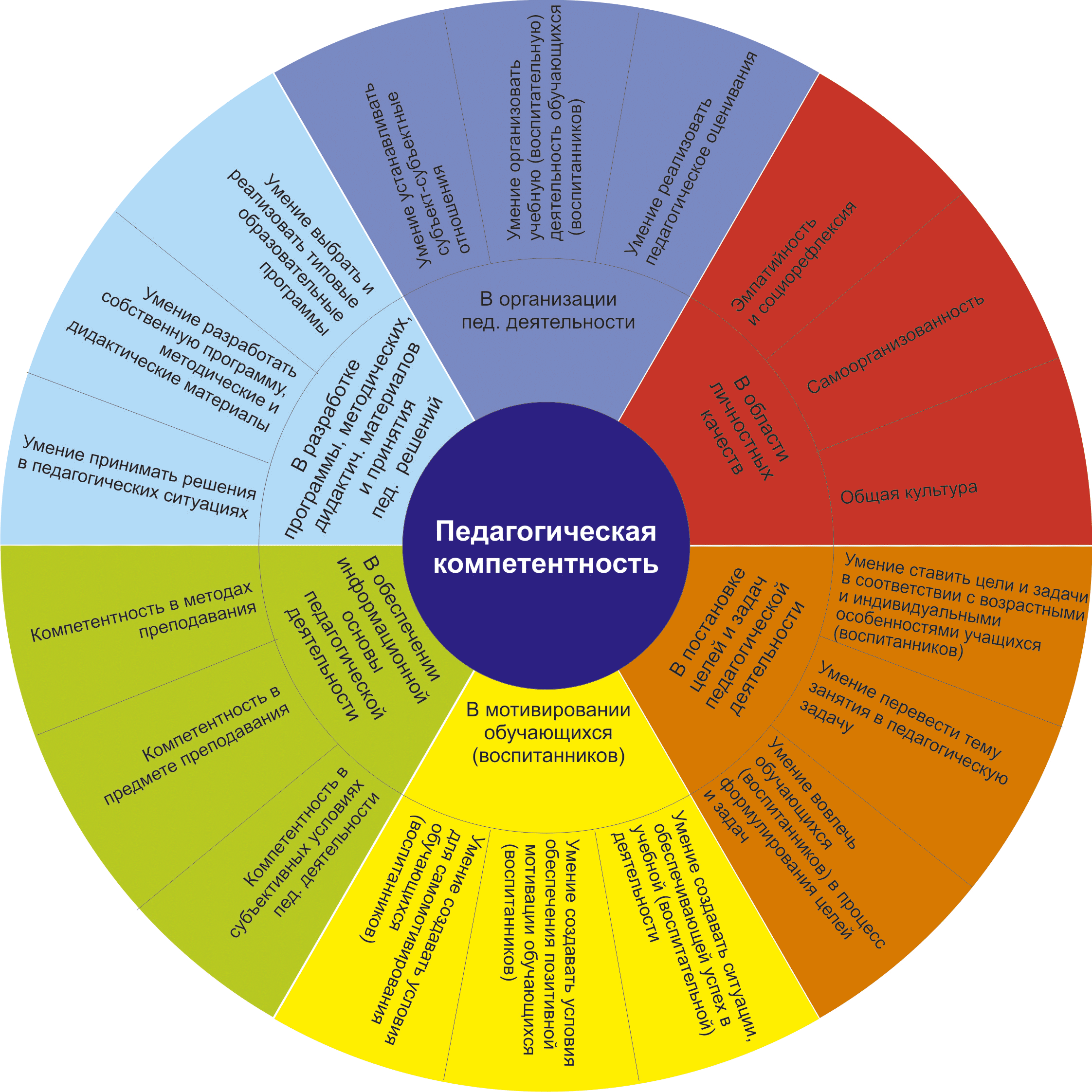 